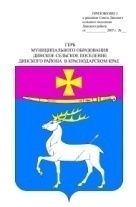 СоветДинского сельского поселения Динского районаРЕШЕНИЕот _____________________года	№___________ ст. ДинскаяО реализации права органов местного самоуправления Динского сельского поселения Динского района на участие в осуществлении полномочий в содействии занятости населения Динского сельского поселения Динского района в части организации и финансирования временного трудоустройства несовершеннолетних граждан в возрастеот 14 до 18 лет в свободное от учебы времяВ соответствии с пунктом 2 статьи 14.1, пунктом 4.1 статьи 20 Федерального закона от 06.10.2003 № 131-ФЗ «Об общих принципах организации местного самоуправления в Российской Федерации», статьей 7.2 Закона Российской Федерации от 19.04.1991 № 1032-1 «О занятости населения в Российской Федерации», статьями 9, 11, 26 Устава Динского сельского поселения Динского района, Совет Динского сельского поселения Динского района РЕШИЛ:1. Установить, что органы местного самоуправления Динского сельского поселения Динского района реализуют право на участие в осуществлении полномочий в содействии занятости населения, предусмотренных статьей 7.2 Закона Российской Федерации от 19.04.1991 № 1032-1 «О занятости населения в Российской Федерации» в части организации и финансировании временного трудоустройства несовершеннолетних в возрасте от 14 до 18 лет в свободное от учебы время.2. Источником финансирования расходных обязательств, связанных с реализацией настоящего решения, определить средства бюджета Динского сельского поселения Динского района в сумме 257100 (двести пятьдесят семь тысяч сто) рублей.3. Администрации Динского сельского поселения Динского района (Литвинов) опубликовать настоящее решение на официальном Интернет-портале Динского сельского поселения Динского района www.dinskoeposelenie.ru. 4. Контроль за выполнением настоящего решения возложить на комиссию Совета Динского сельского поселения Динского района по социальным вопросам и спорту (Сатарова). 5. Настоящее решение вступает в силу со дня его подписания.Председатель Совета Динского сельского поселения Динского района								  В.В. КостыринГлава Динского сельскогопоселения Динского района						  В.А. Литвинов